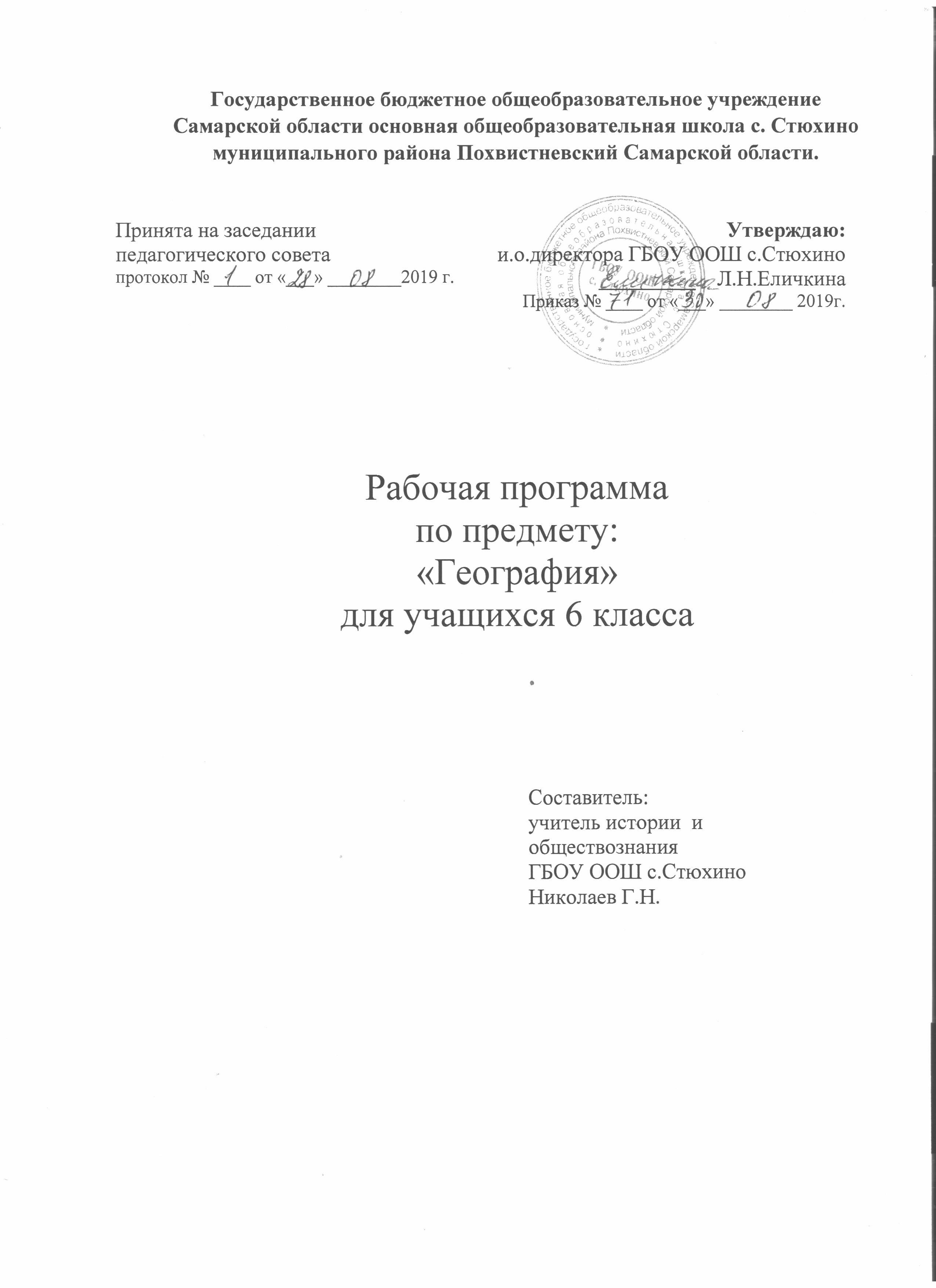 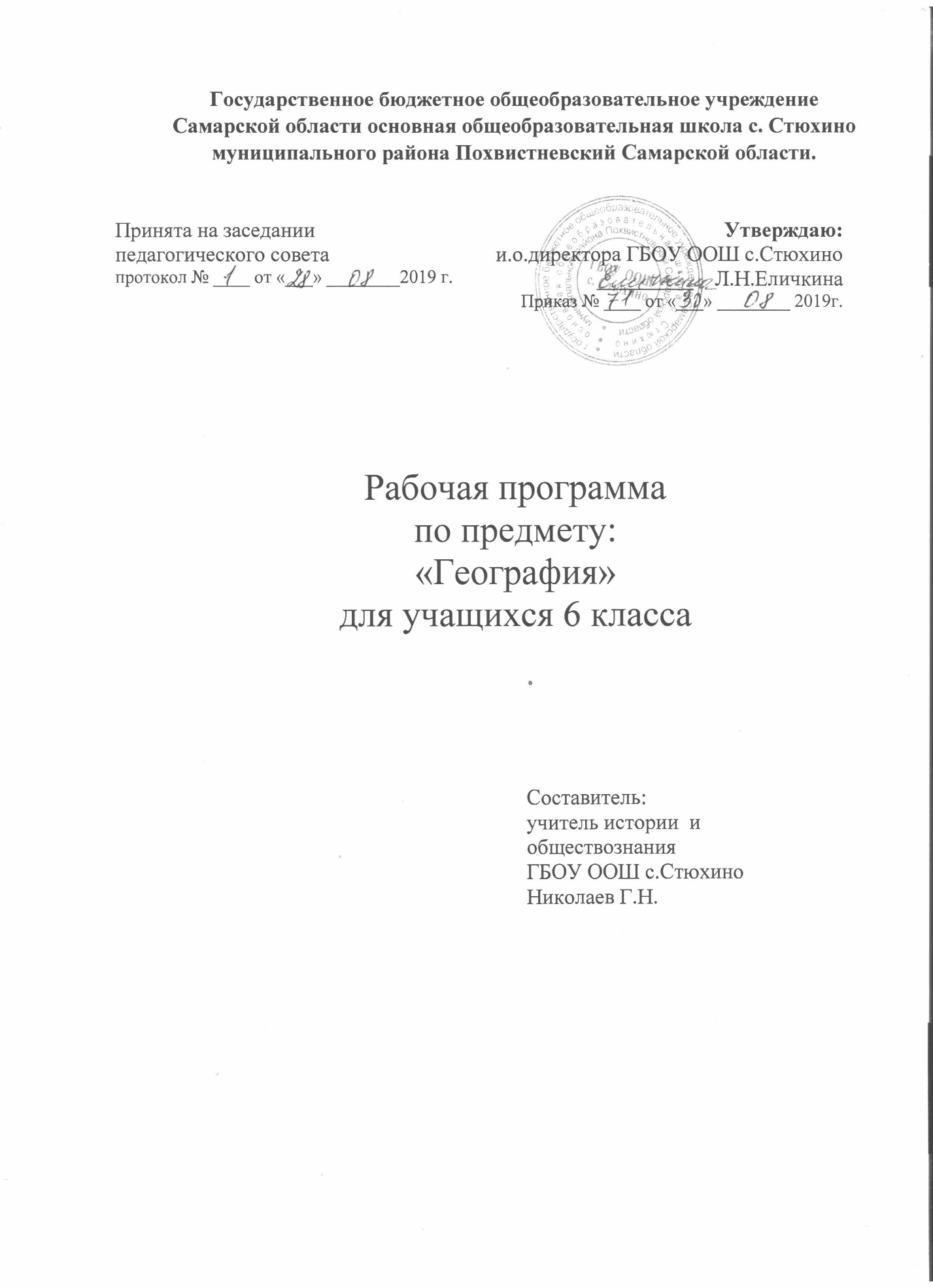 1. Пояснительная запискаРабочая программа по географии для 6 класса составлена на основе Федерального государственного образовательного стандарта основного общего образования, учебного плана, на основе примерной программы для основного общего образования по географии (базовый уровень) с учетом авторской программы «Программа основного общего образования по географии. 5-9 классы. Авторы И. И. Баринова, В. П. Дронов, И. В. Душина, В. И. Сиротин», 2016. Рабочая программа ориентирована на использование учебника: География. Начальный курс. 6 кл.: учеб. для общеобразоват. учреждений/ Т.П. Герасимова, Н.П. Неклюкова. - М.: Дрофа, 2018. 159с.: ил., карт. В данной программе порядок изучения тем составлен на основе учебника.В системе основного общего образования география – единственный школьный предмет, содержание которого одновременно охватывает многие аспекты как естественного, так и гуманитарно-общественного научного знания. Это позволяет формировать у обучающихся: комплексное представление о географической среде как среде обитания (жизненном пространстве) человечества посредством знакомства с особенностями жизни и хозяйства людей в разных географических условиях; целостное восприятие мира не в виде выбора обособленных природных и общественных компонентов, а в виде взаимосвязанной иерархии целостных природно-общественных территориальных систем, формирующихся и развивающихся по определенным законам. Школьный курс географии призван также способствовать предпрофильной ориентации обучающихся.Целями географии в основной школе являются:Формирование системы географических знаний как компонента научной картины мира;Познание на конкретных примерах многообразия современного географического пространства на разных его уровнях (от локального до глобального), что позволяет сформировать географическую картину мира;Познание характера, сущности и динамики главных природных, экологических, социально-экономических, геополитических и иных процессов, происходящих в географическом пространстве России и мира;Понимание главных особенностей взаимодействия природы и общества на современном этапе его развития, значения охраны окружающей среды и рационального природопользования, осуществления стратегии устойчивого развития в масштабах России и мира;Понимание закономерностей размещения населения и территориальной организации хозяйства в связи с природными, социально-экономическими и экологическими факторами, зависимости проблем адаптации и здоровья человека от географических условий проживания;Глубокое и всестороннее изучение географии России, включая различные виды ее географического положения, природу, население, хозяйство, регионы, особенности природопользования в их взаимозависимости;Выработка у обучающихся понимания общественной потребности в географических знаниях, а также формирование у них отношения к географии как возможной области будущей практической деятельности;Формирование навыков и умений безопасного и экологически целесообразного поведения в окружающей среде.География в основной школе – учебный предмет, формирующий у обучающихся систему комплексных социально ориентированных знаний о Земле как о планете людей, закономерностях развития природы, размещения людей и хозяйства, об особенностях, о динамике и территориальных следствиях главных природных, экологических, социально-экономических и иных процессов, протекающих в географическом пространстве, проблемах взаимодействия общества и природы, об адаптации человека к географическим условиям проживания, о географических подходах к устойчивому развитию территорий.2. Общая характеристика учебного курса       «Начальный курс географии»  - это систематический курс новой для школьников учебной дисциплины. Он изучался первый год в 5 классе, второй год – в 6 классе. В процессе изучения курса формируются представления о Земле как о природном комплексе, об особенностях земных оболочек и их взаимосвязях. При изучении этого курса начинается формирование географической культуры и обучение географическому языку; учащиеся овладевают первоначальными представлениями и понятиями, а также приобретают умения использовать источники географической информации. Большое внимание уделяется изучению влияния человека на развитие географических процессов. Исследование своей местности используется для накопления знаний, которые будут необходимы в дальнейшем при овладении курсом географии.        Начальный курс географии достаточно стабилен, с него начинается изучение географии в школе. Начальный курс — первая ступень в географическом образовании, имеющая лишь некоторые пропедевтические знания из курсов «Природоведение», "Окружающий мир» о свойствах некоторых природных веществ (воды, воздуха, горных пород, растительного и животного мира), о человеке и окружающей его среде, о некоторых явлениях в природе, о связях между природой и человеком. В его структуре заложена преемственность между курсами, обеспечивающая динамизм в развитии, расширении и углублении знаний и умений учащихся, в развитии их географического мышления, самостоятельности в приобретении новых знаний. Нельзя не отметить, что именно при изучении этого курса начинается формирование географической культуры и обучение географическому языку; изучая его, школьники овладевают первоначальными представлениями, понятиями, причинно – следственными связями, а также умениями, связанными с использованием источников географической информации, прежде всего, карты. Большое внимание уделяется изучению своей местности для накопления представлений (знаний), которые будут использоваться в дальнейшем.  Основная цель курса - систематизация знаний о природе и человеке, подготовка учащихся к восприятию страноведческого курса с помощью рассмотрения причинно-следственных связей между географическими объектами и явлениями.     Для успешного достижения основной цели курса необходимо решить следующие задачи:актуализировать знания и умения школьников, сформированные у них при изучении курса «Окружающий мир»;развивать познавательный интерес учащихся 6 класса к объектам и процессам окружающего мира;научить применять знания о своей местности при изучении природы Земли и человека;научить устанавливать связи в системе географических знаний (геолого-геоморфологических, гидрологических и др.), а также меду системой физико-географических и общественно-географических знаний;включать учащихся в практическую деятельность по применению изучаемого материала с целью составления схем, раскрывающих связи между природными объектами и явлениями;приобщить к терминологическому языку географии и сформировать первые пространственные представления об объектах и явлениях, происходящих в окружающем ребенка мире;познакомить с географической картой как уникальным и наглядным источником знаний и средством обучения;научить работать с разными средствами обучения как в природе, на местности, так и в классе, лаборатории;        А самое главное – показать школьникам, что каждый человек является частью общепланетарного природного комплекса «Земля», и каждый живущий на ней в ответе за все, что он сам делает в окружающем его мире.3. Описание места учебного курса в учебном планеРабочая программа разработана в соответствии с учебным планом для ступени основного общего образования на  год. География в основной школе изучается с 5 класса по 9 класс. Общее число учебных часов в этом учебном году в основной школе составило 306, из них 34 часа (1 час в неделю) в 5-6 классах и по 68 часов (2 часа в неделю) в  7, 8, 9 классах.В 6 классе отведено на изучение курса 34 часов (1 час в неделю).В соответствии с учебным планом курсу географии на ступени основного общего образования предшествует курс «Окружающий мир (человек, природа, общество)», включающий определенные географические сведения. Данная рабочая программа учитывает, что по отношению к курсу географии курс «Окружающий мир (человек, природа, общество)» является пропедевтическим. В свою очередь, содержание курса географии в основной школе является базой для изучения общих географических закономерностей, теорий, законов, гипотез в старшей школе. Таким образом, содержание курса в основной школе представляет собой базовое звено в системе непрерывного географического образования и является основой для последующей уровневой и профильной дифференциации.4. Требования к результатам обученияЛичностным результатом обучения географии в основной школе является формирование всесторонне образованной, инициативной и успешной личности, обладающей системой современных мировоззренческих взглядов, ценностных ориентации, идейно-нравственных, культурных и этических принципов и норм поведения.Важнейшие личностные результаты обучения географии:• ценностные ориентации выпускников основной школы, отражающие их индивидуально-личностные позиции:-осознание себя как члена общества на глобальном, региональном и локальном уровнях (житель планеты Земля, гражданин Российской Федерации, житель конкретного региона);-осознание целостности природы, населения и хозяйства Земли, материков, их крупных районов и стран;-представление о России как субъекте мирового географического пространства, ее месте и роли в современном мире;-осознание единства географического пространства России как единой среды обитания всех населяющих ее народов, определяющей общность их исторических судеб;-осознание значимости и общности глобальных проблем человечества;• гармонично развитые социальные чувства и качества:-эмоционально-ценностное отношение к окружающей среде, необходимости ее сохранения и рационального использования;-патриотизм, любовь к своей местности, своему региону, своей стране;-уважение к истории, культуре, национальным особенностям, традициям и образу жизни других народов, толерантность;• образовательные результаты — овладение на уровне общего образования законченной системой географических знаний и умений, навыками их применения в различных жизненных ситуациях.Метапредметные результаты освоения выпускниками основной школы программы по географии заключаются в формировании и развитии посредством географического знания:-познавательных интересов, интеллектуальных и творческих способностей учащихся;-гуманистических и демократических ценностных ориентации, готовности следовать этическим нормам поведения в повседневной жизни и производственной деятельности;-способности к самостоятельному приобретению новых знаний и практических умений, умения управлять своей познавательной деятельностью;-готовности к осознанному выбору дальнейшей профессиональной траектории в соответствии с собственными интересами и возможностями.Кроме того, к метапредметным результатам относятся универсальные способы деятельности, формируемые, в том числе и в школьном курсе географии, и применяемые как в рамках образовательного процесса, так и в реальных жизненных ситуациях:-умения организовывать свою деятельность, определять ее цели и задачи, выбирать средства реализации цели и применять их на практике, оценивать достигнутые результаты;-умения вести самостоятельный поиск, анализ, отбор информации, ее преобразование, сохранение, передачу и презентацию с помощью технических средств и информационных технологий;-организация своей жизни в соответствии с общественно значимыми представлениями о здоровом образе жизни, правах и обязанностях гражданина, ценностях бытия и культуры, социального взаимодействия;-умение оценивать с позиций социальных норм собственные поступки и поступки других людей;-умения взаимодействовать с людьми, работать в коллективах с выполнением различных социальных ролей, представлять себя, вести дискуссию, написать письмо, заявление и т. п.:-умения ориентироваться в окружающем мире, выбирать целевые и смысловые установки в своих действиях и поступках, принимать решения.Предметными результатами освоения выпускниками основной школы программы по географии являются:-понимание роли и места географической науки в системе научных дисциплин, ее роли в решении современных практических задач человечества и глобальных проблем;-представление о современной географической научной картине мира и владение основами научных географических знаний (теорий, концепций, принципов, законов и базовых понятий);-умение работать с разными источниками географической информации;-умение выделять, описывать и объяснять существенные признаки географических объектов и явлений;-картографическая грамотность;-владение элементарными практическими умениями применять приборы и инструменты для определения количественных и качественных характеристик компонентов географической среды;-умение вести наблюдения за объектами, процессами и явлениями географической среды, их изменениями в результате природных и антропогенных воздействий, оценивать их последствия;- умение применять географические знания в повседневной жизни для объяснения и оценки разнообразных явлений и процессов, адаптации к условиям проживания на определенной территории, самостоятельного оценивания уровня безопасности окружающей среды как сферы жизнедеятельности;- умения соблюдать меры безопасности в случае природных стихийных бедствий и техногенных катастроф.5. Содержание курса географииУчебно-тематический планРаздел 1. Введение География — наука о природе Земли, ее населении, его хозяйственной деятельности, о связях между ними; значение науки для человека и общества; особенности начального курса.Земля — планета Солнечной системы (повторение ранее изученного по природоведению о суточном и годовом движении Земли). Луна — спутник Земли. Развитие знаний о Земле; форма и размеры Земли. Современные географические исследования; формы их организации и методы.Раздел 2. Виды изображения поверхности Земли .Тема 1: План местности Особенности разных видов изображений местности: рисунок, фото сверху (аэрофото), снимки из космоса. Условные знаки плана. Масштабы плана. Стороны горизонта на местности и на плане. Относительная и абсолютная высота точки местности. Изображение неровностей земной поверхности на плане горизонталями. Способы съемки плана местности. Общие приемы работы при глазомерной съемке плана местности. Особенности изображения своего или ближайшего населенного пункта (села, города или части города). Определение (примерно) местонахождения своей школы.Использование планов местности в практической деятельности человека.Тема 2: Географическая карта Форма и размеры Земли. Географическая карта и ее виды. Глобус. Особенности изображения поверхности Земли на глобусе и карте полушарий. Градусная сетка на глобусе и географической карте. Меридианы и параллели. Определение направлений. Географические координаты. Условные знаки и масштабы карт. Изображение суши и океанов. Шкала высот и глубин. Абсолютная высота. Географические координаты своего населенного пункта и его высота над уровнем моря. Использование географических карт в практической деятельности человека.Раздел 3. Строение земли. Земные оболочки Тема 3: Литосфера Внутреннее строение Земли (ядро, мантия). Земная кора — внешняя оболочка. Ее строение, свойства, современные исследования. Горные породы и минералы, слагающие земную кору. Полезные ископаемые Курской области. Их свойства и использование человеком: рудные, горючие, строительные, химические и др. Основные виды движений земной коры: вертикальные и горизонтальные. Землетрясения, извержения вулканов. Горячие источники и гейзеры.Разнообразие рельефа земной коры. Основные формы рельефа земной поверхности: плоские, выпуклые (холм, гора), вогнутые (котловины, горная долина, овраг). Картографическое изображение этих форм, отметки высот и горизонтали.Горы суши: их рельеф и строение (складчатые, глыбовые), различия по высоте. Изменения гор во времени при взаимодействии внутренних и внешних процессов. Влияние человека.Равнины суши: их рельеф, различия по высоте. Изменения равнин во времени при взаимодействии внешних и внутренних процессов. Влияние человека.Рельеф дна Мирового океана. Подводная окраина материков, ложе океана (котловины, срединно-океанические хребты), переходные области. Изучение рельефа дна Мирового океана.Особенности рельефа своей местности.Тема 4: Гидросфера Вода на Земле — как единая оболочка в разных ее частях. Три основные части: Мировой океан, воды суши, водяной пар в атмосфере. Свойства воды: условия перехода из одного состояния в другое, изменение объема при нагревании и охлаждении, вода — растворитель. Мировой круговорот воды, его значение в связи всех оболочек Земли. Мировой океан — основная часть гидросферы, его единство. Участки суши: материки и острова, их части — полуострова. Деление Мирового океана на четыре океана, каждый из которых имеет: моря (окраинные и внутренние), заливы, соединение их — проливы. Свойства вод Мирового океана: соленость, температура. Движения вод (ветровые волны, цунами, приливы и отливы, океанские течения). Изучение океана.Воды суши: подземные (грунтовые и межпластовые), поверхностные. Реки. Элементы речной долины. Речная система, бассейн реки и водораздел. Питание и уровень реки, зависимость реки от рельефа. Озера. Озерные котловины и их образование. Озера сточные и бессточные. Озерные воды (пресные, соленые). Ледники. Искусственные водоемы: каналы, водохранилища, пруды. Использование и охрана поверхностных вод.Тема 5: Атмосфера Атмосфера и ее части. Значение атмосферы для жизни на Земле и меры против ее загрязнения. Изучение атмосферы. Характеристики состояния атмосферы: атмосферное давление, температура, водяной пар, облака, облачность, осадки, ветер. Способы определения средних температур, направлений преобладающих ветров, количества осадков (за сутки, месяц, год, многолетний период).Погода, ее характеристика, причины ее изменений. Взаимосвязи между элементами погоды.Климат, его характеристика, распределение солнечного света и тепла по Земле. Пояса освещенности. Описание климата своей местности, причины его особенностей: географическая широта, высота над уровнем океана, рельеф, растительность, преобладающие ветры, положение относительно океанов, горных хребтов и равнин.Тема 6: Биосфера Разнообразие растений, животных, микроорганизмов на планете Земля. Взаимосвязи между организмами. Неравномерность распространения растений и животных на суше. Распространение организмов в океане.Воздействие организмов на земные оболочки: атмосферу, гидросферу, земную кору. Своеобразие состава почвы, ее плодородие. Растения, животные, почвы своей местности. Взаимное проникновение веществ земных оболочек, их взаимодействие. Образование единой оболочки: географической, ее границы. Биосфера — часть географической оболочки.Разнообразные компоненты географической оболочки: формы рельефа, климат, воды, почвы, растительность, животный мир. Их взаимосвязь и образование ими отличающихся друг от друга природных комплексов.Природные комплексы своей местности.Воздействие человека на компоненты и природный комплекс в целом. Правила отношения к окружающей природе.Раздел 4. Человек и природа Тема 7: Население Земли Человечество – единый биологический вид. Расы. Численность населения Земли, изменения ее на протяжении основных исторических эпох. Крупнейшие народы. Кто живет в нашей местности. Язык, обычаи. Основные типы населенных пунктов.Тематическое планирование с определением основных результатов обучения7. Учебно-методическое и материально-техническое обеспечение1. Базовый учебник Т.П. Герасимова,   Неклюкова Н.П. География. Начальный курс. – М.: Дрофа, 2018.Учебно-методические пособия для учителя2.Баринова И.И., Суслов В.Г. – Рабочая тетрадь с комплектом к/к, 6 класс. - М.: Экзамен,3.Болотникова Н.В. – Рабочие программы по географии. 6-9кл. – М.: Глобус, 20164. Герасимова Т.П. «Методические пособия по физической географии». М. «Просвещение»,20175.Дмитриева Л.М. – Уроки географии: методическое пособие (мастер-класс) , 6 класс.– М.: Дрофа, 2018.6.Дронов В.П., Савельева Л.А. – Рабочая тетрадь, 6 класс. – М.: Дрофа, 20197.Зотова А.М. – Игры на уроках географии – 6-7 кл. – М.: Дрофа, 20168.Иванова Т.В. - Тематическое и поурочное планирование , 6 класс.- М.: Экзамен, 2017.9.Летягин А.А., Душина И.В. и др. География: Программа. 6-10 классы общеобразовательных учреждений. – М.: Вентана-Граф, 2017Инструмент по отслеживанию результатов работы1.Баранчиков Е.В. – Сборник заданий и упражнений по географии, 6 класс. – М.: Экзамен, 2017.2.Барабанов В.В. – Планета Земля (тетрадь-экзаменатор) – М.: Просвещение, 2019.3.Баранчиков Е.В. и др. – География Земли: задания и упражнения – М.: Просвещение, 2016.Интернет-ресурсы1.http: //www.gao.spb.ru/russian2.http: //www.fmm.ru3.http: //www.mchs.gov.ru4.http: //www.national-geographic.ru5.http: //www.nature.com6.http: //www.ocean.ru7.http: //www.pogoda.ru8.http: //www.sgm.ru/rus9.http: //www.unknowplanet.ru10.http: //www.weather.comЭлектронные издания1.Интерактивное наглядное пособие «План и карта»2.Интерактивное наглядное пособие «Великие географические открытия»3.Электронное картографическое пособие «География. Мир.», - издательство «Просвещение»4.Интерактивное картографическое пособие «География. Планета Земля», - издательство «Просвещение»Материально-технические средства обучения1.компьютер,2.интерактивная доска,3.мультимедиапроектор,4.кодоскоп,5.слайд-аппарат,6.телевизор,7.DVD – проектор,Демонстрационное оборудование1.таблицы и карты2.глобусы3.коллекции горных пород4.комплекты фолий и слайдов5.приборы  8. Планируемые результаты изучения учебного предметаПредметными результатами изучения курса «География» в 6 классе являются следующие умения: 1. осознание роли географии в познании окружающего мира:- объяснять роль различных источников географической информации.2. освоение системы географических знаний о природе, населении, хозяйстве мира:- объяснять географические следствия формы, размеров и движения Земли;-объяснять значение понятий: «литосфера», «горные породы», «полезные ископаемые», «рельеф», «гидросфера», «океан», «море», «атмосфера», «погода», «биосфера»;- объяснять особенности строения рельефа суши;- описывать погоду своей местности.- формулировать природные и антропогенные причины изменения окружающей среды;- выделять, описывать и объяснять существенные признаки географических объектов и явлений.3. использование географических умений:- находить в различных источниках и анализировать географическую информацию;-составлять описания различных географических объектов на основе анализа разнообразных источников географической информации;4.  использование карт как моделей:- определять на карте местоположение географических объектов.-наносить на контурную карту и правильно подписывать географические объекты;5. понимание смысла собственной действительности:- определять роль результатов выдающихся географических открытий;- использовать географические знания для осуществления мер по сохранению природы и защите людей от стихийных природных и техногенных явлений;- приводить примеры использования и охраны природных ресурсов, адаптации человека к условиям окружающей среды.Метапредметными результатами изучения курса «География» в 5 классе являются следующие универсальные учебные умения (УУД):Регулятивные УУД:- способность к самостоятельному приобретению  новых знаний и практических умений;- умения управлять своей познавательной деятельностью;- умение организовывать свою деятельность;- определять её  цели и задачи;- выбирать средства   и применять их на практике;- оценивать достигнутые результаты.Познавательные УУД:- формирование и развитие по средствам географических знаний познавательных интересов,  интеллектуальных и творческих результатов;-умение вести самостоятельный поиск, анализ, отбор информации, её преобразование, сохранение, передачу и презентацию с помощью технических средств.Коммуникативные УУД:- самостоятельно организовывать учебное взаимодействие;- добывать недостающую информацию с помощью вопросов.Личностными результатами изучения курса «География» в 5 классе являются следующие универсальные учебные умения (УУД):- осознание себя как члена общества на глобальном, региональном и локальном уровнях (житель планеты Земля, житель конкретного региона);- осознание значимости и общности глобальных проблем человечества;- эмоционально-ценностное отношение к окружающей среде, необходимости её сохранения и рационального использования;- патриотизм, любовь к своей местности, своему региону, своей стране;- уважение к истории, культуре, национальным особенностям, толерантность;-формирование целостного мировоззрения;- формирование мотивации к обучению,-развитие личностной рефлексии, толерантности.43№Название разделаОбщее количество часов1Раздел 1. Введение.32Раздел 2. Виды изображения поверхности Земли.192.1Тема 1: План местности92.2.Тема 2: Географическая карта103Раздел 3. Строение земли. Земные оболочки403.1.Тема 3: Литосфера103.2.Тема 4: Гидросфера143.3.Тема 5: Атмосфера123.4.Тема 6: Биосфера44Раздел 4. Человек и природа64.1.Тема 7: Население Земли4№ТемаТемаТемаКоличество часовКоличество часовКоличество часовРезультаты обучения(П. – предметныеМ. –метапредметные (К. – коммуникативные, Р. – регулятивные, П. – познавательные),Л. – личностные)Результаты обучения(П. – предметныеМ. –метапредметные (К. – коммуникативные, Р. – регулятивные, П. – познавательные),Л. – личностные)ОборудованиеОборудованиеДомашнее заданиеДата проведенияДата проведения№ТемаТемаТемаКоличество часовКоличество часовКоличество часовРезультаты обучения(П. – предметныеМ. –метапредметные (К. – коммуникативные, Р. – регулятивные, П. – познавательные),Л. – личностные)Результаты обучения(П. – предметныеМ. –метапредметные (К. – коммуникативные, Р. – регулятивные, П. – познавательные),Л. – личностные)ОборудованиеОборудованиеДомашнее заданиепланфактРаздел 1. ВведениеРаздел 1. ВведениеРаздел 1. Введение3331Водный инструктаж по ТБ. География как наукаВодный инструктаж по ТБ. География как наукаВодный инструктаж по ТБ. География как наука111П – знать понятия «география», «малая родина», значение географических знанийМ – умение работать с новым учебником, контурной картой и атласом (П), формулировать собственное мнение и позицию (К), учитывать выделенные учителем ориентиры действия в новом учебном материале в сотрудничестве с учителем (Р),Л- формирование социально-активной, мобильной и адаптивной личности.П – знать понятия «география», «малая родина», значение географических знанийМ – умение работать с новым учебником, контурной картой и атласом (П), формулировать собственное мнение и позицию (К), учитывать выделенные учителем ориентиры действия в новом учебном материале в сотрудничестве с учителем (Р),Л- формирование социально-активной, мобильной и адаптивной личности.Глобус, карта полушарий, теллурий, атласГлобус, карта полушарий, теллурий, атлас2Путешествия и географические открытияПутешествия и географические открытияПутешествия и географические открытия111П - Знать: известных путешественников - мореплавателей, внесших большой вклад в изучение планеты ЗемляМ - формировать умение ставить вопросы, структурировать материал, аргументировать собственную позицию, умение извлекать информацию из различных источниковЛ – формирование научного мировоззренияП - Знать: известных путешественников - мореплавателей, внесших большой вклад в изучение планеты ЗемляМ - формировать умение ставить вопросы, структурировать материал, аргументировать собственную позицию, умение извлекать информацию из различных источниковЛ – формирование научного мировоззренияГлобус, карта полушарий, теллурий, атласГлобус, карта полушарий, теллурий, атлас§.1, вопросы1-4 стр.8, работа с картой3Земля – планета Солнечной системыЗемля – планета Солнечной системыЗемля – планета Солнечной системы111П - умение объяснять: влияние космоса на жизнь на Земле; географические следствия движения Земли; особенности распределения света и тепла по поверхности Земли.М - планировать свою деятельность под руководством учителя; выявлять причинно-следственные связи; определять критерии для сравнения фактов, явлений;Л – формирование широкой мотивационной основы учебной деятельности.П - умение объяснять: влияние космоса на жизнь на Земле; географические следствия движения Земли; особенности распределения света и тепла по поверхности Земли.М - планировать свою деятельность под руководством учителя; выявлять причинно-следственные связи; определять критерии для сравнения фактов, явлений;Л – формирование широкой мотивационной основы учебной деятельности.Таблицы: суточное и годовое вращение Земли, глобусы, теллурийТаблицы: суточное и годовое вращение Земли, глобусы, теллурий§2 ,Творческое задание 3 стр.10Повторить определения «план местности», «условные обозначения»Раздел 2. Виды изображения поверхности ЗемлиРаздел 2. Виды изображения поверхности ЗемлиРаздел 2. Виды изображения поверхности Земли191919Тема 1. План местностиТема 1. План местностиТема 1. План местности9994План местностиПлан местностиПлан местности111П – знать условные знаки, измерять расстояние, описывать маршрут по плану местности, уметь объяснять понятие «план местности»М – ориентироваться в разнообразии способов решения задач (П), контролировать действия партнера (К), планировать свои действия в соответствии с поставленной задачей и условиями ее реализации, в том числе во внутреннем плане (Р)Л – учебно-познавательный интерес к новому учебному материалуП – знать условные знаки, измерять расстояние, описывать маршрут по плану местности, уметь объяснять понятие «план местности»М – ориентироваться в разнообразии способов решения задач (П), контролировать действия партнера (К), планировать свои действия в соответствии с поставленной задачей и условиями ее реализации, в том числе во внутреннем плане (Р)Л – учебно-познавательный интерес к новому учебному материалуТопографическая карта, циркуль – измерительТопографическая карта, циркуль – измеритель§3, выучить условные знаки5-6МасштабМасштабМасштаб222П- уметь читать топографический план, знать условные знаки, измерять расстояние, описывать маршрут по плану местности, уметь составлять план класса, школьного участка или других объектов.М – осуществлять синтез как составление целого из частей (П), адекватно использовать речевые средства для решения различных коммуникативных задач (К), оценивать правильность выполнения действия на уровне адекватной ретроспективной оценки соответствия результатов требованиям данной задачи и заданной области (Р).Л – способность к самооценке на основе критериев успешности учебной деятельностиП- уметь читать топографический план, знать условные знаки, измерять расстояние, описывать маршрут по плану местности, уметь составлять план класса, школьного участка или других объектов.М – осуществлять синтез как составление целого из частей (П), адекватно использовать речевые средства для решения различных коммуникативных задач (К), оценивать правильность выполнения действия на уровне адекватной ретроспективной оценки соответствия результатов требованиям данной задачи и заданной области (Р).Л – способность к самооценке на основе критериев успешности учебной деятельностиТопографическая картаТопографическая карта§4, зад.3 (а,б), 4 (б) стр.16, практикум стр.15-16 (письменно)7Стороны горизонта. ОриентированиеСтороны горизонта. ОриентированиеСтороны горизонта. Ориентирование111П- уметь определять направление сторон горизонта на карте и местности по местным признакам и с помощью компасаМ- устанавливать причинно-следственные связи в изучаемом круге явлений (П), формулировать собственное мнение и позицию (К), адекватно воспринимать предложения и оценку учителей, однаклассников, родителей и других людей (Р).Л-ориентация на содержательные моменты школьной действительности и принятия образца «хорошего ученика»П- уметь определять направление сторон горизонта на карте и местности по местным признакам и с помощью компасаМ- устанавливать причинно-следственные связи в изучаемом круге явлений (П), формулировать собственное мнение и позицию (К), адекватно воспринимать предложения и оценку учителей, однаклассников, родителей и других людей (Р).Л-ориентация на содержательные моменты школьной действительности и принятия образца «хорошего ученика»Компасы, транспортир, топогр. картаКомпасы, транспортир, топогр. карта§5 (стр.16-17), вопросы 1-4 стр.19 (устно), практикум стр.18 (письменно)8АзимутПрактическая работа №1 «Ориентирование на местности»АзимутПрактическая работа №1 «Ориентирование на местности»АзимутПрактическая работа №1 «Ориентирование на местности»П. – объяснять понятие «азимут», уметь определять направление сторон горизонта на плане и местности по местным признакам и с помощью компасаМ –использовать знаково-символические средства, в том числе модели и схемы для решения задач (П), договариваться и приходить к общему решению в совместной деятельности (К), допускать возможность существования у людей различных точек зрения, в том числе не совпадающих с его собственной (Р)Л – формирование способности к самооценке на основе критериев успешности учебной деятельностиП. – объяснять понятие «азимут», уметь определять направление сторон горизонта на плане и местности по местным признакам и с помощью компасаМ –использовать знаково-символические средства, в том числе модели и схемы для решения задач (П), договариваться и приходить к общему решению в совместной деятельности (К), допускать возможность существования у людей различных точек зрения, в том числе не совпадающих с его собственной (Р)Л – формирование способности к самооценке на основе критериев успешности учебной деятельностиКомпасы, транспортир, топогр. картаКомпасы, транспортир, топогр. карта№59-10Изображение на плане неровностей земной поверхностиИзображение на плане неровностей земной поверхностиИзображение на плане неровностей земной поверхности222П. – уметь изображать рельеф местности горизонталями, определять абсолютную высоту точки по плану, направление повышения или понижения рельефа,М - осуществлять запись выборочной информации об окружающем мире и о, себе самом, в том числе с помощью инструментов ИКТ (П), использовать речь для регуляции своего действия (К), строить понятные для партнера высказывания, учитывающие, что партнер знает и видит, а что нет (Р)Л-ориентация в нравственном содержании и смысле, как собственных поступков, так и поступков окружающих людейП. – уметь изображать рельеф местности горизонталями, определять абсолютную высоту точки по плану, направление повышения или понижения рельефа,М - осуществлять запись выборочной информации об окружающем мире и о, себе самом, в том числе с помощью инструментов ИКТ (П), использовать речь для регуляции своего действия (К), строить понятные для партнера высказывания, учитывающие, что партнер знает и видит, а что нет (Р)Л-ориентация в нравственном содержании и смысле, как собственных поступков, так и поступков окружающих людей§6, зад.4,5 стр.23 (письменно), зад.1-3 стр.23 (устно)11Составление простейших планов местностиПрактическая работа №2 «Составление плана школьного двора»Составление простейших планов местностиПрактическая работа №2 «Составление плана школьного двора»Составление простейших планов местностиПрактическая работа №2 «Составление плана школьного двора»111П- уметь составлять план местностиМ- устанавливать причинно-следственные связи в изучаемом круге явлений (П), задавать вопросы (К), ориентироваться на позицию партнера в общении и взаимодействии (Р)Л-установка на здоровый образ жизниП- уметь составлять план местностиМ- устанавливать причинно-следственные связи в изучаемом круге явлений (П), задавать вопросы (К), ориентироваться на позицию партнера в общении и взаимодействии (Р)Л-установка на здоровый образ жизниПланшет, карандаш, компас, линейкаПланшет, карандаш, компас, линейка№712Урок обобщающего повторенияУрок обобщающего повторенияУрок обобщающего повторения111П. – закрепление и повторение основных понятий и навыковМ. – организовывать и планировать учебное сотрудничество с учителем и одноклассниками (К.), осознавать себя как движущую силу своего обучения, свою способность к преодолению препятствий (Р.), составлять план местности, определять азимуты и расстояния на местности (П.).Л. – формирование навыков работы по образцу при консультативной помощи учителя.П. – закрепление и повторение основных понятий и навыковМ. – организовывать и планировать учебное сотрудничество с учителем и одноклассниками (К.), осознавать себя как движущую силу своего обучения, свою способность к преодолению препятствий (Р.), составлять план местности, определять азимуты и расстояния на местности (П.).Л. – формирование навыков работы по образцу при консультативной помощи учителя.Топограф.карта, транспортир, компас, циркуль-измеритель, раздаточный материалТопограф.карта, транспортир, компас, циркуль-измеритель, раздаточный материалПовторить §§ 3-7, основные понятияТема 2: Географическая картаТема 2: Географическая картаТема 2: Географическая карта10101013Форма и размеры ЗемлиФорма и размеры ЗемлиФорма и размеры Земли111П- знать о форме и размерах Земли, о глобусе как о модели ЗемлиМ- осуществлять анализ объектов с выделением существенных и несущественных признаков (П), учитывать разные мнения и стремиться к координации различных позиций в сотрудничестве (К), учитывать установленные правила в планировании и контроле способа решения Р)Л- учебно-познавательные и внешние мотивыП- знать о форме и размерах Земли, о глобусе как о модели ЗемлиМ- осуществлять анализ объектов с выделением существенных и несущественных признаков (П), учитывать разные мнения и стремиться к координации различных позиций в сотрудничестве (К), учитывать установленные правила в планировании и контроле способа решения Р)Л- учебно-познавательные и внешние мотивыГлобусы, презентация, компьютер, проекторГлобусы, презентация, компьютер, проектор§8, зад.2 стр.29 (письменно), вопрос 1, 3-5 стр.29 (устно)14Географическая картаГеографическая картаГеографическая карта111П- объяснять понятие «географическая карта», уметь пользоваться масштабом и легендой карты, различать карту от планаМ – ориентироваться на разнообразие способов решения задач (П), адекватно использовать речевые средства для решения различных коммуникативных задач (К), оценивать правильность выполнения действия на уровне адекватной ретроспективной оценки соответствия результатов требованиям данной задачи (Р).Л – осознание ответственности человека за общее благополучие, осознание своей этнической принадлежностиП- объяснять понятие «географическая карта», уметь пользоваться масштабом и легендой карты, различать карту от планаМ – ориентироваться на разнообразие способов решения задач (П), адекватно использовать речевые средства для решения различных коммуникативных задач (К), оценивать правильность выполнения действия на уровне адекватной ретроспективной оценки соответствия результатов требованиям данной задачи (Р).Л – осознание ответственности человека за общее благополучие, осознание своей этнической принадлежностиКарта полушарий и России, атласыКарта полушарий и России, атласы§9, зад.4 стр.32 (письменно), выучить материки и океаны15Градусная сетка на глобусе и картахГрадусная сетка на глобусе и картахГрадусная сетка на глобусе и картах111П – знать понятия «параллель», «меридиан», уметь показывать на карте и глобусе параллели и меридианы, определять по параллелям и меридианам направление сторон горизонта.М – проводить сравнение, классификацию по заданным критериям (П), контролировать действия партнера (К), планировать свои действия в соответствии с поставленной задачей и условиями ее реализации, в том числе во внутреннем плане (Р)Л – готовность следовать в своей деятельности нормам природоохранного нерасточительного здоровьесберегающего поведенияП – знать понятия «параллель», «меридиан», уметь показывать на карте и глобусе параллели и меридианы, определять по параллелям и меридианам направление сторон горизонта.М – проводить сравнение, классификацию по заданным критериям (П), контролировать действия партнера (К), планировать свои действия в соответствии с поставленной задачей и условиями ее реализации, в том числе во внутреннем плане (Р)Л – готовность следовать в своей деятельности нормам природоохранного нерасточительного здоровьесберегающего поведенияКарта полушарий и России, глобусыКарта полушарий и России, глобусы§10, вопросы 1-4 стр.34 (устно)16Географическая широтаГеографическая широтаГеографическая широта111П – уметь давать определение «географическая широта» и определять географическую широту объектов на карте и глобусеМ – использовать знаково-символические средства, в том числе модели и схемы для решения задач (П), строить понятные для партнера высказывания, учитывающие, что партнер знает и видит, а что нет (К), вносить необходимые коррективы в действие после его завершения на основе его оценки и учета характера сделанных ошибок (Р)Л – ориентация на анализ соответствия результатов требованиям конкретной задачи, на понимание предложений и оценок учителей, товарищей, других людей.П – уметь давать определение «географическая широта» и определять географическую широту объектов на карте и глобусеМ – использовать знаково-символические средства, в том числе модели и схемы для решения задач (П), строить понятные для партнера высказывания, учитывающие, что партнер знает и видит, а что нет (К), вносить необходимые коррективы в действие после его завершения на основе его оценки и учета характера сделанных ошибок (Р)Л – ориентация на анализ соответствия результатов требованиям конкретной задачи, на понимание предложений и оценок учителей, товарищей, других людей.Карта полушарий, карты материковКарта полушарий, карты материков§11, зад.3 (а,б,в), зад.5 стр. 37 (письменно)17Географическая долгота. Географические координаты.Географическая долгота. Географические координаты.Географическая долгота. Географические координаты.111П – уметь давать определение «географическая долгота и координаты» и определять географическую долготу и координаты объектов на карте и глобусеМ – обобщать, т.е. осуществлять генерализацию и выведение общности для целого ряда или класса единичных объектов на основе выделения сущностной связи (П), учитывать разные мнения и стремиться к координации различных позиций в сотрудничестве (К), адекватно воспринимать предложения и оценку учителя, товарищей (Р)Л – компетентности в реализации основ гражданской идентичности в поступках и деятельностиП – уметь давать определение «географическая долгота и координаты» и определять географическую долготу и координаты объектов на карте и глобусеМ – обобщать, т.е. осуществлять генерализацию и выведение общности для целого ряда или класса единичных объектов на основе выделения сущностной связи (П), учитывать разные мнения и стремиться к координации различных позиций в сотрудничестве (К), адекватно воспринимать предложения и оценку учителя, товарищей (Р)Л – компетентности в реализации основ гражданской идентичности в поступках и деятельностиКарта полушарий, карты материковКарта полушарий, карты материков№1218-19Географические координатыПрактическая работа №3 «Определение географических координат объектов»Географические координатыПрактическая работа №3 «Определение географических координат объектов»Географические координатыПрактическая работа №3 «Определение географических координат объектов»111П – уметь определять географические координаты объектов на карте и глобусеМ – работая по плану, сверять свои действия с целью и, при необходимости, исправлять ошибки самостоятельно (П), учитывать разные мнения и стремиться к координации различных позиций в сотрудничестве (К), адекватно воспринимать предложения и оценку учителя, товарищей (Р)Л – компетентности в реализации основ гражданской идентичности в поступках и деятельностиП – уметь определять географические координаты объектов на карте и глобусеМ – работая по плану, сверять свои действия с целью и, при необходимости, исправлять ошибки самостоятельно (П), учитывать разные мнения и стремиться к координации различных позиций в сотрудничестве (К), адекватно воспринимать предложения и оценку учителя, товарищей (Р)Л – компетентности в реализации основ гражданской идентичности в поступках и деятельностиКарта полушарий и России, атласыКарта полушарий и России, атласы§§11-12 2021-22Изображение на физических картах высот и глубинОбобщениеИзображение на физических картах высот и глубинОбобщениеИзображение на физических картах высот и глубинОбобщение121212П – уметь определять абсолютные высоты и глубины по карте по отметкам высот и шкале глубин,М – строить сообщения в устной и письменной форме (П), договариваться и приходить к общему решению в совместной деятельности (К), различать способ и результат действия (Р)Л - формирование познавательного интереса к предмету исследований.П – уметь определять абсолютные высоты и глубины по карте по отметкам высот и шкале глубин,М – строить сообщения в устной и письменной форме (П), договариваться и приходить к общему решению в совместной деятельности (К), различать способ и результат действия (Р)Л - формирование познавательного интереса к предмету исследований.Карта полушарий и России, атласыКарта полушарий и России, атласы№8-13Раздел 3. Строение Земли. Земные оболочкиРаздел 3. Строение Земли. Земные оболочкиРаздел 3. Строение Земли. Земные оболочки404040Тема 3: ЛитосфераТема 3: ЛитосфераТема 3: Литосфера10101023Земля и ее внутреннее строениеЗемля и ее внутреннее строениеЗемля и ее внутреннее строение111П. – знать внутреннее строение, отличия океанической и материковой, способы изучения земной коры,М – владеть рядом общих приемов решения задач (П), владеть диалогической формой коммуникации, используя, в том числе средства и инструменты ИКТ и дистанционного общения (К), актуальный контроль на уровне произвольного внимания, контроль по результату и по способу действия (Р)Л – ориентация в нравственном содержании и смысле как собственных поступков, так и поступков окружающих людейП. – знать внутреннее строение, отличия океанической и материковой, способы изучения земной коры,М – владеть рядом общих приемов решения задач (П), владеть диалогической формой коммуникации, используя, в том числе средства и инструменты ИКТ и дистанционного общения (К), актуальный контроль на уровне произвольного внимания, контроль по результату и по способу действия (Р)Л – ориентация в нравственном содержании и смысле как собственных поступков, так и поступков окружающих людейТаблица «Внутренне строение Земли»Таблица «Внутренне строение Земли»№1424-25Горные породы и минералыГорные породы и минералыГорные породы и минералы222П – знать отличие всех групп горных породМ – осуществлять выбор наиболее эффективных способов решения задач в зависимости от конкретных условий (П), задавать вопросы (К), учитывать выделенные учителем ориентиры действия в новом учебном материале в сотрудничестве с учителем (Р)Л – внутренняя позиция школьника на уровне положительного отношения к школеП – знать отличие всех групп горных породМ – осуществлять выбор наиболее эффективных способов решения задач в зависимости от конкретных условий (П), задавать вопросы (К), учитывать выделенные учителем ориентиры действия в новом учебном материале в сотрудничестве с учителем (Р)Л – внутренняя позиция школьника на уровне положительного отношения к школеколлекция горных пород, слайды, кодоскоп, компьютер, проекторколлекция горных пород, слайды, кодоскоп, компьютер, проектор§14 26Движение земной корыДвижение земной корыДвижение земной коры111П – уметь работать с картой, показывать области медленных вертикальных движений земной коры, сейсмических поясов, районов землетрясенийМ – строить сообщения в устной и письменной форме, создавать творческие работы (П), работать в парах и группах, контролировать действия партнера (К), учитывать установленные правила в планировании и контроле способа решения (Р)Л – учебно-познавательный интерес к новому учебному материалу и способам решения новой задачиП – уметь работать с картой, показывать области медленных вертикальных движений земной коры, сейсмических поясов, районов землетрясенийМ – строить сообщения в устной и письменной форме, создавать творческие работы (П), работать в парах и группах, контролировать действия партнера (К), учитывать установленные правила в планировании и контроле способа решения (Р)Л – учебно-познавательный интерес к новому учебному материалу и способам решения новой задачиКарта полушарий, таблица,Карта полушарий, таблица,№1527Вулканы, горячие источники, гейзерыВулканы, горячие источники, гейзерыВулканы, горячие источники, гейзерыП - знать строение вулканов, типы вулканов, уметь объяснять образование вулканов, гейзеровМ. – устанавливать с помощью географических карт районы землетрясений и вулканизма (П.), полно и точно выражать свои мысли в соответствии с задачами и условиями коммуникации (К.), самостоятельно выделять и формулировать познавательную цель, искать и выделять необходимую информацию (Р.),Л. – формирование навыков самоанализа и самокоррекции учебной деятельностиП - знать строение вулканов, типы вулканов, уметь объяснять образование вулканов, гейзеровМ. – устанавливать с помощью географических карт районы землетрясений и вулканизма (П.), полно и точно выражать свои мысли в соответствии с задачами и условиями коммуникации (К.), самостоятельно выделять и формулировать познавательную цель, искать и выделять необходимую информацию (Р.),Л. – формирование навыков самоанализа и самокоррекции учебной деятельностиКарта полушарий, таблицаКарта полушарий, таблица§15 28Рельеф суши. ГорыРельеф суши. ГорыРельеф суши. Горы111П – знать что такое горы, различие гор по высоте, план описания ГП горМ – ориентироваться на разнообразие способов решения задач, уметь работать с картами атласа (П), организовывать и планировать учебное сотрудничество с учителем и одноклассниками (К.), самостоятельно выделять и формулировать познавательную цель, искать и выделять необходимую информацию (Р.),Л – широкая мотивационная основа учебной деятельностиП – знать что такое горы, различие гор по высоте, план описания ГП горМ – ориентироваться на разнообразие способов решения задач, уметь работать с картами атласа (П), организовывать и планировать учебное сотрудничество с учителем и одноклассниками (К.), самостоятельно выделять и формулировать познавательную цель, искать и выделять необходимую информацию (Р.),Л – широкая мотивационная основа учебной деятельностиКарта полушарий, таблицаКарта полушарий, таблица§1629Равнины сушиРавнины сушиРавнины суши111П – знать что такое равнины, различие равнин по высоте, план описания ГП равнинМ – ориентироваться на разнообразие способов решения задач, уметь работать с картами атласа (П), организовывать и планировать учебное сотрудничество с учителем и одноклассниками (К.), самостоятельно выделять и формулировать познавательную цель, искать и выделять необходимую информацию (Р.),Л – широкая мотивационная основа учебной деятельностиП – знать что такое равнины, различие равнин по высоте, план описания ГП равнинМ – ориентироваться на разнообразие способов решения задач, уметь работать с картами атласа (П), организовывать и планировать учебное сотрудничество с учителем и одноклассниками (К.), самостоятельно выделять и формулировать познавательную цель, искать и выделять необходимую информацию (Р.),Л – широкая мотивационная основа учебной деятельностиКарта полушарий, таблицаКарта полушарий, таблица§17, зад 6 стр.66 (письменно), выучить карту30Рельеф дна Мирового океанаРельеф дна Мирового океанаРельеф дна Мирового океана111П – знать части дна Мирового океана и их особенности,М – уметь работать с картой океанов (П), полно и точно выражать свои мысли в соответствии с задачами и условиями коммуникации (К.), самостоятельно выделять и формулировать познавательную цель, искать и выделять необходимую информацию (Р.), Л – формирование устойчивой мотивации к обучению на основе алгоритмаП – знать части дна Мирового океана и их особенности,М – уметь работать с картой океанов (П), полно и точно выражать свои мысли в соответствии с задачами и условиями коммуникации (К.), самостоятельно выделять и формулировать познавательную цель, искать и выделять необходимую информацию (Р.), Л – формирование устойчивой мотивации к обучению на основе алгоритмаКарта океанов, таблица «Рельеф дна океана», презентация, компьютер, проектор, экранКарта океанов, таблица «Рельеф дна океана», презентация, компьютер, проектор, экран№1831-32Обобщение по теме: «Литосфера»Обобщение по теме: «Литосфера»Обобщение по теме: «Литосфера»222П – знать определения и понятия по теме,М – строить сообщения в устной и письменной форме (П), договариваться и приходить к общему решению в совместной деятельности (К), различать способ и результат действия (Р)Л - формирование навыков самоанализа и самокоррекции учебной деятельностиП – знать определения и понятия по теме,М – строить сообщения в устной и письменной форме (П), договариваться и приходить к общему решению в совместной деятельности (К), различать способ и результат действия (Р)Л - формирование навыков самоанализа и самокоррекции учебной деятельностиКарта полушарий, России, карта океановКарта полушарий, России, карта океанов§§14-18 Тема 4: ГидросфераТема 4: ГидросфераТема 4: Гидросфера14141433Вода на ЗемлеВода на ЗемлеВода на Земле111П. – уметь определять характерные явления гидросферы, знать понятие «гидросфера»М. - уметь характеризовать свойства и местонахождение воды в природе (П.), организовывать и планировать учебное сотрудничество с учителем и одноклассниками (К.), самостоятельно выделять и формулировать познавательную цель, искать и выделять необходимую информацию (Р.).Л. – формирование устойчивой мотивации к обучению на основе алгоритма выполнения задач.П. – уметь определять характерные явления гидросферы, знать понятие «гидросфера»М. - уметь характеризовать свойства и местонахождение воды в природе (П.), организовывать и планировать учебное сотрудничество с учителем и одноклассниками (К.), самостоятельно выделять и формулировать познавательную цель, искать и выделять необходимую информацию (Р.).Л. – формирование устойчивой мотивации к обучению на основе алгоритма выполнения задач.Карта полушарий, глобусы, Карта полушарий, глобусы, §1934Части Мирового океанаЧасти Мирового океанаЧасти Мирового океана111П. – сформировать представление о Мировом океане и его частях, о суше в Мировом океане, определять ГП проливов и острововМ – осуществлять анализ объектов с выделением существенных и несущественных признаков (П), договариваться и приходить к общему решению в совместной деятельности (К), самостоятельно выделять и формулировать познавательную цель, искать и выделять необходимую информацию (Р.).Л – ориентация на понимание причин успеха в учебной деятельности, в том числе на самоанализ и самоконтроль результатаП. – сформировать представление о Мировом океане и его частях, о суше в Мировом океане, определять ГП проливов и острововМ – осуществлять анализ объектов с выделением существенных и несущественных признаков (П), договариваться и приходить к общему решению в совместной деятельности (К), самостоятельно выделять и формулировать познавательную цель, искать и выделять необходимую информацию (Р.).Л – ориентация на понимание причин успеха в учебной деятельности, в том числе на самоанализ и самоконтроль результатаКарта полушарийКарта полушарий№2035Некоторые свойства океанической водыНекоторые свойства океанической водыНекоторые свойства океанической воды111П – знать свойства океанической воды, причины различия температуры и солености воды в разных частях Мирового океанаМ – использовать знаково-символические средства, в том числе модели и схемы для решения задач (П), адекватно использовать речевые средства для решения различных коммуникативных задач, строить монологическое высказывание, владеть диалогической формой речи (К), планировать свои действия в соответствии с поставленной задачей и условиями ее реализации (Р)Л – ориентация на анализ соответствия результатов требованиям конкретной задачиП – знать свойства океанической воды, причины различия температуры и солености воды в разных частях Мирового океанаМ – использовать знаково-символические средства, в том числе модели и схемы для решения задач (П), адекватно использовать речевые средства для решения различных коммуникативных задач, строить монологическое высказывание, владеть диалогической формой речи (К), планировать свои действия в соответствии с поставленной задачей и условиями ее реализации (Р)Л – ориентация на анализ соответствия результатов требованиям конкретной задачиКарта океанов и полушарий, слайдыКарта океанов и полушарий, слайды§20 36Движение воды в океанеДвижение воды в океанеДвижение воды в океане111П – знать понятия «волна», «цунами», «прилив и отлив»М – уметь объяснять различия разных видов волн, определять причины их образования (П), слушать и слышать друг друга, с достаточной полнотой и точностью выражать свои мысли в соответствии с задачами и условиями коммуникации (К.), применять методы информационного поиска, в том числе с помощью компьютерных средств (Р.)Л - формирование навыков самодиагностики и самокоррекции в учебной деятельности при консультативной помощи учителя.П – знать понятия «волна», «цунами», «прилив и отлив»М – уметь объяснять различия разных видов волн, определять причины их образования (П), слушать и слышать друг друга, с достаточной полнотой и точностью выражать свои мысли в соответствии с задачами и условиями коммуникации (К.), применять методы информационного поиска, в том числе с помощью компьютерных средств (Р.)Л - формирование навыков самодиагностики и самокоррекции в учебной деятельности при консультативной помощи учителя.Карта океанов и полушарий, слайдыКарта океанов и полушарий, слайды№2137Океаническое течениеОкеаническое течениеОкеаническое течение111П. – знать понятие «океаническое течение», виды теченийМ – уметь объяснять причины формирования тех или иных течений (П), контролировать действия партнера (К), учитывать установленные правила в планировании и контроле способа решения (Р)Л - формирование устойчивой мотивации к обучению на основе алгоритма выполнения задач.П. – знать понятие «океаническое течение», виды теченийМ – уметь объяснять причины формирования тех или иных течений (П), контролировать действия партнера (К), учитывать установленные правила в планировании и контроле способа решения (Р)Л - формирование устойчивой мотивации к обучению на основе алгоритма выполнения задач.Карта океанов и полушарий, слайдыКарта океанов и полушарий, слайды§21 (стр.82-83), выучить карту38Практическая работа №5 по теме: «Нанесение на контурную карту частей Мирового океана»Практическая работа №5 по теме: «Нанесение на контурную карту частей Мирового океана»Практическая работа №5 по теме: «Нанесение на контурную карту частей Мирового океана»111П – познакомиться с историей развития знаний о Мировом океане и с его исследователями, способами его изученияМ – выделять существенную информацию из сообщений разных видов (П), задавать вопросы (К), самостоятельно выделять и формулировать познавательную цель, искать и выделять необходимую информацию (Р.)Л - формирование устойчивой мотивации к исследовательской деятельности, конструированию.П – познакомиться с историей развития знаний о Мировом океане и с его исследователями, способами его изученияМ – выделять существенную информацию из сообщений разных видов (П), задавать вопросы (К), самостоятельно выделять и формулировать познавательную цель, искать и выделять необходимую информацию (Р.)Л - формирование устойчивой мотивации к исследовательской деятельности, конструированию.39Подземные водыПодземные водыПодземные воды111П - знать о подземных водах, их особенностях, видах, значении, охране от загрязненийМ – строить рассуждения в форме связи простых суждений об объекте, его строении, свойствах и связях (П), учитывать и координировать в сотрудничестве позиции других людей, отличные от собственных (К), использовать предложения и оценки для создания нового более совершенного результата (Р)Л – учебно-познавательный интерес к новому учебному материалу и способам решения новой задачиП - знать о подземных водах, их особенностях, видах, значении, охране от загрязненийМ – строить рассуждения в форме связи простых суждений об объекте, его строении, свойствах и связях (П), учитывать и координировать в сотрудничестве позиции других людей, отличные от собственных (К), использовать предложения и оценки для создания нового более совершенного результата (Р)Л – учебно-познавательный интерес к новому учебному материалу и способам решения новой задачиКарта полушарий и РоссииКарта полушарий и России§22, вопросы 1-5 стр.87 (устно)40Реки. Реки. Реки. 111П - знать понятия «реки», «долина», «пойма», «устье», отличие равнинной реки и горной, бассейн реки и водоразделМ - анализировать, сравнивать, классифицировать и обобщать факты и явления, выявлять причины и следствия простых явлений (П), самостоятельно организовывать учебное взаимодействие в группе (К), самостоятельно обнаруживать и формулировать учебную проблему (Р)Л - эмоционально-ценностное отношение к окружающей среде, необходимости ее сохранения и рационального использования;П - знать понятия «реки», «долина», «пойма», «устье», отличие равнинной реки и горной, бассейн реки и водоразделМ - анализировать, сравнивать, классифицировать и обобщать факты и явления, выявлять причины и следствия простых явлений (П), самостоятельно организовывать учебное взаимодействие в группе (К), самостоятельно обнаруживать и формулировать учебную проблему (Р)Л - эмоционально-ценностное отношение к окружающей среде, необходимости ее сохранения и рационального использования;Карта полушарий и России, Карта полушарий и России, §23  выучить новые определения41Практическая работа №6 «Описание реки по плану»Практическая работа №6 «Описание реки по плану»Практическая работа №6 «Описание реки по плану»111П - знать понятия «питание», «режим», виды рек по питанию, особенности режима крупных рек, уметь показывать реки на картеМ - анализировать, сравнивать, классифицировать и обобщать факты и явления, выявлять причины и следствия простых явлений (П), самостоятельно организовывать учебное взаимодействие в группе (К), самостоятельно обнаруживать и формулировать учебную проблему (Р)Л - эмоционально-ценностное отношение к окружающей среде, необходимости ее сохранения и рационального использования;П - знать понятия «питание», «режим», виды рек по питанию, особенности режима крупных рек, уметь показывать реки на картеМ - анализировать, сравнивать, классифицировать и обобщать факты и явления, выявлять причины и следствия простых явлений (П), самостоятельно организовывать учебное взаимодействие в группе (К), самостоятельно обнаруживать и формулировать учебную проблему (Р)Л - эмоционально-ценностное отношение к окружающей среде, необходимости ее сохранения и рационального использования;Карта полушарий и России, компьютер, проектор, презентация, экранКарта полушарий и России, компьютер, проектор, презентация, экран42ОзераОзераОзера111П - знать понятие «озеро», причины образования, виды озёр и озёрных котловин, уметь описывать озеро по плану, показывать крупные озера на карте М - строить логическое рассуждение, включающее установление причинно-следственных связей (П), организовывать и планировать учебное сотрудничество с учителем и одноклассниками (К.), оценивать достигнутые результаты (Р)Л – ориентация на понимание причин успеха в учебной деятельностиП - знать понятие «озеро», причины образования, виды озёр и озёрных котловин, уметь описывать озеро по плану, показывать крупные озера на карте М - строить логическое рассуждение, включающее установление причинно-следственных связей (П), организовывать и планировать учебное сотрудничество с учителем и одноклассниками (К.), оценивать достигнутые результаты (Р)Л – ориентация на понимание причин успеха в учебной деятельностиКарта полушарий и РоссииКарта полушарий и России§2443ЛедникиЛедникиЛедники111П - знать понятия «снеговая граница», «морена», «айсберги», условия образования ледника, виды ледниковМ – создавать схематические модели с выделением существенных характеристик объекта (П);формировать навыки учебного сотрудничества в ходе индивидуальной и групповой работы (К.), проектировать маршрут преодоления затруднений в обучении через включение в новые виды деятельности и формы сотрудничества (Р.),Л - формирование навыков самоанализа и самокоррекции учебной деятельности.П - знать понятия «снеговая граница», «морена», «айсберги», условия образования ледника, виды ледниковМ – создавать схематические модели с выделением существенных характеристик объекта (П);формировать навыки учебного сотрудничества в ходе индивидуальной и групповой работы (К.), проектировать маршрут преодоления затруднений в обучении через включение в новые виды деятельности и формы сотрудничества (Р.),Л - формирование навыков самоанализа и самокоррекции учебной деятельности.Карта полушарийКарта полушарий№2544Практическая работа №7 «Нанесение на контурную карту вод суши»Практическая работа №7 «Нанесение на контурную карту вод суши»Практическая работа №7 «Нанесение на контурную карту вод суши»111П – знать понятия «водохранилище», «канал», их значение, уметь показывать на карте России  искусственные водоёмы.М – умения вести самостоятельный поиск, отбор информации, ее преобразование, сохранение, передачу и презентацию с помощью технических средств и информационных технологий (П)работая по плану, сверять свои действия с целью и, при необходимости, исправлять ошибки самостоятельно (Р);Л – выраженная устойчивая учебно-познавательная мотивация ученияП – знать понятия «водохранилище», «канал», их значение, уметь показывать на карте России  искусственные водоёмы.М – умения вести самостоятельный поиск, отбор информации, ее преобразование, сохранение, передачу и презентацию с помощью технических средств и информационных технологий (П)работая по плану, сверять свои действия с целью и, при необходимости, исправлять ошибки самостоятельно (Р);Л – выраженная устойчивая учебно-познавательная мотивация ученияКарта России, компьютер, проектор, презентация, экранКарта России, компьютер, проектор, презентация, экран45-46Обобщающее повторение по теме: «Гидросфера»Обобщающее повторение по теме: «Гидросфера»Обобщающее повторение по теме: «Гидросфера»222П – знать основные понятия по гидросфере, сведения о водах планеты.М - уметь определять возможные источники необходимых сведений, производить поиск информации, анализировать и оценивать её достоверность (П), самостоятельно организовывать учебное взаимодействие в группе (К), выдвигать версии решения проблемы, осознавать конечный результат (Р);Л - выраженная устойчивая учебно-познавательная мотивация ученияП – знать основные понятия по гидросфере, сведения о водах планеты.М - уметь определять возможные источники необходимых сведений, производить поиск информации, анализировать и оценивать её достоверность (П), самостоятельно организовывать учебное взаимодействие в группе (К), выдвигать версии решения проблемы, осознавать конечный результат (Р);Л - выраженная устойчивая учебно-познавательная мотивация ученияКарты полушарий и РоссииКарты полушарий и России§19-25Тема 5: АтмосфераТема 5: АтмосфераТема 5: Атмосфера12121247Атмосфера: строение, значение, изучениеАтмосфера: строение, значение, изучениеАтмосфера: строение, значение, изучение111П – знать понятие «атмосфера», строение атмосферы, необходимость охраны атмосферного воздуха.М – строить рассуждения в форме связи простых суждений об объекте, его строении, свойствах и связях (П), учитывать и координировать в сотрудничестве позиции других людей, отличные от собственных (К), использовать предложения и оценки для создания нового более совершенного результата (Р)Л - эмоционально-ценностное отношение к окружающей среде, необходимости ее сохранения и рационального использования;П – знать понятие «атмосфера», строение атмосферы, необходимость охраны атмосферного воздуха.М – строить рассуждения в форме связи простых суждений об объекте, его строении, свойствах и связях (П), учитывать и координировать в сотрудничестве позиции других людей, отличные от собственных (К), использовать предложения и оценки для создания нового более совершенного результата (Р)Л - эмоционально-ценностное отношение к окружающей среде, необходимости ее сохранения и рационального использования;Таблица «Строение атмосферы», презентация.Таблица «Строение атмосферы», презентация.П.26, вопросы 1,5 стр.106 письменно48Температура воздухаТемпература воздухаТемпература воздуха111П – знать особенности суточного хода температуры, определять среднесуточные температуры, суточные амплитудыМ – уметь определять возможные источники необходимых сведений, производить поиск информации, анализировать и оценивать её достоверность (П), самостоятельно организовывать учебное взаимодействие в группе (К), выдвигать версии решения проблемы, осознавать конечный результат (Р);Л – учебно-познавательный интерес к новому учебному материалуП – знать особенности суточного хода температуры, определять среднесуточные температуры, суточные амплитудыМ – уметь определять возможные источники необходимых сведений, производить поиск информации, анализировать и оценивать её достоверность (П), самостоятельно организовывать учебное взаимодействие в группе (К), выдвигать версии решения проблемы, осознавать конечный результат (Р);Л – учебно-познавательный интерес к новому учебному материалуТермометр, календарь погоды, презентацияТермометр, календарь погоды, презентация№2749Практическая работа №8 «Построение графика температуры»Практическая работа №8 «Построение графика температуры»Практическая работа №8 «Построение графика температуры»111П – знать особенности годового хода температуры, определять среднегодовые температуры, годовые амплитуды, уметь строить график колебания температурыМ – уметь определять возможные источники необходимых сведений, производить поиск информации, анализировать и оценивать её достоверность (П), самостоятельно организовывать учебное взаимодействие в группе (К), выдвигать версии решения проблемы, осознавать конечный результат (Р);Л – учебно-познавательный интерес к новому учебному материалуП – знать особенности годового хода температуры, определять среднегодовые температуры, годовые амплитуды, уметь строить график колебания температурыМ – уметь определять возможные источники необходимых сведений, производить поиск информации, анализировать и оценивать её достоверность (П), самостоятельно организовывать учебное взаимодействие в группе (К), выдвигать версии решения проблемы, осознавать конечный результат (Р);Л – учебно-познавательный интерес к новому учебному материалуТермометр, календарь погоды, презентацияТермометр, календарь погоды, презентацияП.27 50Атмосферное давлениеАтмосферное давлениеАтмосферное давление111П – знать понятие «атмосферное давление», способы измерения атмосферного давления, причины изменения атм. давленияМ - строить логическое рассуждение, включающее установление причинно-следственных связей (П); задавать вопросы (К), работая по плану, сверять свои действия с целью и, при необходимости, исправлять ошибки самостоятельно (Р);Л - выраженная устойчивая учебно-познавательная мотивация ученияП – знать понятие «атмосферное давление», способы измерения атмосферного давления, причины изменения атм. давленияМ - строить логическое рассуждение, включающее установление причинно-следственных связей (П); задавать вопросы (К), работая по плану, сверять свои действия с целью и, при необходимости, исправлять ошибки самостоятельно (Р);Л - выраженная устойчивая учебно-познавательная мотивация ученияБарометр – анероид,презентация, компьютер, проектор, экранБарометр – анероид,презентация, компьютер, проектор, экран№2851ВетерВетерВетер111П – знать понятие «Ветер, виды ветров, причины образования ветраМ – строить сообщения в устной и письменной форме (П), договариваться и приходить к общему решению в совместной деятельности (К), различать способ и результат действия (Р)Л - формирование познавательного интереса к предмету исследований.П – знать понятие «Ветер, виды ветров, причины образования ветраМ – строить сообщения в устной и письменной форме (П), договариваться и приходить к общему решению в совместной деятельности (К), различать способ и результат действия (Р)Л - формирование познавательного интереса к предмету исследований.Флюгер, таблица «Виды ветров» презентация, компьютер, проектор, экранФлюгер, таблица «Виды ветров» презентация, компьютер, проектор, экранП. 28  52Водяной пар в атмосфереВодяной пар в атмосфереВодяной пар в атмосфере111П – знать понятия «абсолютная и относительная влажность, воздух, насыщенный и ненасыщенный, уметь определять абсолютную и относительную влажность воздуха.М – уметь определять возможные источники необходимых сведений, производить поиск информации, анализировать и оценивать её достоверность (П), самостоятельно организовывать учебное взаимодействие в группе (К), выдвигать версии решения проблемы, осознавать конечный результат (Р);Л – учебно-познавательный интерес к новому учебному материалуП – знать понятия «абсолютная и относительная влажность, воздух, насыщенный и ненасыщенный, уметь определять абсолютную и относительную влажность воздуха.М – уметь определять возможные источники необходимых сведений, производить поиск информации, анализировать и оценивать её достоверность (П), самостоятельно организовывать учебное взаимодействие в группе (К), выдвигать версии решения проблемы, осознавать конечный результат (Р);Л – учебно-познавательный интерес к новому учебному материалуКомпьютер, проектор, экран, презентацияКомпьютер, проектор, экран, презентация№2953Атмосферные осадкиАтмосферные осадкиАтмосферные осадки111П – знать понятие «атмосферные осадки», виды осадков, способ измерения, причины, влияющие на количество осадков, уметь строить диаграммы количества осадковМ – строить сообщения в устной и письменной форме (П), владеть диалогической формой коммуникации (К), осуществлять итоговый и пошаговый контроль по результату (Р)Л – учебно-познавательный интерес к новому учебному материалу и способам решения новой задачиП – знать понятие «атмосферные осадки», виды осадков, способ измерения, причины, влияющие на количество осадков, уметь строить диаграммы количества осадковМ – строить сообщения в устной и письменной форме (П), владеть диалогической формой коммуникации (К), осуществлять итоговый и пошаговый контроль по результату (Р)Л – учебно-познавательный интерес к новому учебному материалу и способам решения новой задачиТаблица «Виды облаков»Таблица «Виды облаков»П.29 54ПогодаПогодаПогода111П – знать понятие «погода», уметь описывать по условным знакам погоду своей местностиМ –строить логическое рассуждение, включающее установление причинно-следственных связей (П); задавать вопросы (К), работая по плану, сверять свои действия с целью и, при необходимости, исправлять ошибки самостоятельно (Р);Л - широкая мотивационная основа учебной деятельностиП – знать понятие «погода», уметь описывать по условным знакам погоду своей местностиМ –строить логическое рассуждение, включающее установление причинно-следственных связей (П); задавать вопросы (К), работая по плану, сверять свои действия с целью и, при необходимости, исправлять ошибки самостоятельно (Р);Л - широкая мотивационная основа учебной деятельностиКомпьютер, проектор, экран, презентацияКомпьютер, проектор, экран, презентация№3055КлиматКлиматКлимат111П – знать понятие «климат», называть основные характеристики климата, описывать климат различных территорийМ – выделять существенную информацию из сообщений разных видов (П), обосновывать собственную позицию и учитывать разные мнения (К), различать способ и результат действия (Р)Л – адекватно понимать причины успешности или не успешности в обученииП – знать понятие «климат», называть основные характеристики климата, описывать климат различных территорийМ – выделять существенную информацию из сообщений разных видов (П), обосновывать собственную позицию и учитывать разные мнения (К), различать способ и результат действия (Р)Л – адекватно понимать причины успешности или не успешности в обученииКлиматическая карта, карта полушарий, пояса освещенностиКлиматическая карта, карта полушарий, пояса освещенностиП. 30 56-57Причины, влияющие на климат.Причины, влияющие на климат.Причины, влияющие на климат.222П – знать особенности влияния на климат географического положения, близости или удаленности океанов и морей, направления господствующих ветровМ - строить логическое рассуждение, включающее установление причинно-следственных связей (П); задавать вопросы (К), работая по плану, сверять свои действия с целью и, при необходимости, исправлять ошибки самостоятельно (Р);Л - адекватно понимать причины успешности или не успешности в обученииП – знать особенности влияния на климат географического положения, близости или удаленности океанов и морей, направления господствующих ветровМ - строить логическое рассуждение, включающее установление причинно-следственных связей (П); задавать вопросы (К), работая по плану, сверять свои действия с целью и, при необходимости, исправлять ошибки самостоятельно (Р);Л - адекватно понимать причины успешности или не успешности в обученииКарта полушарий, таблица «Годовое движение Земли вокруг Солнца»Карта полушарий, таблица «Годовое движение Земли вокруг Солнца» №3158Обобщающий урок по теме: «АтмосфераОбобщающий урок по теме: «АтмосфераОбобщающий урок по теме: «Атмосфера111П – знать все понятия и закономерности по теме «Атмосфера»М – выделять существенную информацию из сообщений разных видов (П), обосновывать собственную позицию и учитывать разные мнения (К), различать способ и результат действия (Р)Л – адекватно понимать причины успешности или не успешности в обученииП – знать все понятия и закономерности по теме «Атмосфера»М – выделять существенную информацию из сообщений разных видов (П), обосновывать собственную позицию и учитывать разные мнения (К), различать способ и результат действия (Р)Л – адекватно понимать причины успешности или не успешности в обученииКарта полушарийКарта полушарийП.26-31 Тема 6: БиосфераТема 6: БиосфераТема 6: Биосфера44459Разнообразие и распространение организмов на ЗемлеРазнообразие и распространение организмов на ЗемлеРазнообразие и распространение организмов на Земле111П - называть царства организмов, их основные характеристики, широтная зональностьМ – устанавливать аналогии (П), задавать вопросы (К), различать способ и результат действия (Р)Л – основы экологической культурыП - называть царства организмов, их основные характеристики, широтная зональностьМ – устанавливать аналогии (П), задавать вопросы (К), различать способ и результат действия (Р)Л – основы экологической культуры§32 60Природные зоны на ЗемлеПриродные зоны на ЗемлеПриродные зоны на Земле111П - называть природные зоны, их распространениеМ – владеть рядом общих приемов решения задач (П), задавать вопросы, необходимые для организации собственной деятельности и сотрудничества с партнером (К), вносить необходимые коррективы в действие после его завершения на основе его оценки и учета характера сделанных ошибок (Р)Л – чувство прекрасного и эстетические чувства на основе знакомства с уникумами родного краяП - называть природные зоны, их распространениеМ – владеть рядом общих приемов решения задач (П), задавать вопросы, необходимые для организации собственной деятельности и сотрудничества с партнером (К), вносить необходимые коррективы в действие после его завершения на основе его оценки и учета характера сделанных ошибок (Р)Л – чувство прекрасного и эстетические чувства на основе знакомства с уникумами родного краяКарта природных зон, презентация, компьютер, проектор, экран, гербарийКарта природных зон, презентация, компьютер, проектор, экран, гербарий№3261Природный комплексПриродный комплексПриродный комплекс111П - называть и показать компоненты ПТК, описывать ПТКМ – осуществлять поиск необходимой информации для выполнения учебных занятий с использованием учебной литературы, энциклопедий, словарей (П), задавать вопросы, необходимые для организации собственной деятельности и сотрудничества с партнером (К), вносить необходимые коррективы в действие после его завершения на основе его оценки и учета характера сделанных ошибок (Р)Л – эмоционально-ценностное отношение к окружающей среде, необходимости ее сохранения и рационального использования;П - называть и показать компоненты ПТК, описывать ПТКМ – осуществлять поиск необходимой информации для выполнения учебных занятий с использованием учебной литературы, энциклопедий, словарей (П), задавать вопросы, необходимые для организации собственной деятельности и сотрудничества с партнером (К), вносить необходимые коррективы в действие после его завершения на основе его оценки и учета характера сделанных ошибок (Р)Л – эмоционально-ценностное отношение к окружающей среде, необходимости ее сохранения и рационального использования;Таблица «Природный комплекс», «Лес», «Луг», «Водоем»,Таблица «Природный комплекс», «Лес», «Луг», «Водоем»,№3362Обобщающий урок по теме: «Биосфера»Обобщающий урок по теме: «Биосфера»Обобщающий урок по теме: «Биосфера»111П – знать все понятия и закономерности по теме «Биосфера»М – владеть рядом общих приемов решения задач (П), обосновывать собственную позицию и учитывать разные мнения (К), различать способ и результат действия (Р)Л – адекватно понимать причины успешности или не успешности в обученииП – знать все понятия и закономерности по теме «Биосфера»М – владеть рядом общих приемов решения задач (П), обосновывать собственную позицию и учитывать разные мнения (К), различать способ и результат действия (Р)Л – адекватно понимать причины успешности или не успешности в обученииПроектор, компьютер, экранПроектор, компьютер, экран§32-33 (повт)Раздел 4. Человек и природаРаздел 4. Человек и природаРаздел 4. Человек и природа66663-64Тема 7: Население ЗемлиТема 7: Население ЗемлиТема 7: Население Земли222№3465-6865-68Итоговое занятиеИтоговое занятиеП – знать понятия и закономерности, изученные в курсе «География. Начальный курс»М - умения вести самостоятельный поиск, анализ, отбор информации, ее преобразование, сохранение, передачу и презентацию с помощью технических средств и информационных технологий (П), самостоятельно организовывать учебное взаимодействие в группе (определять общие цели, распределять роли, договариваться друг с другом и т.д.) (К), способности к самостоятельному приобретению новых знаний и практических умений, умения управлять своей познавательной деятельностью (Р)Л - формирование всесторонне образованной, инициативной и успешной личности, обладающей системой современных мировоззренческих взглядов, ценностных ориентаций, идейно-нравственных, культурных и этических принципов и норм поведения.П – знать понятия и закономерности, изученные в курсе «География. Начальный курс»М - умения вести самостоятельный поиск, анализ, отбор информации, ее преобразование, сохранение, передачу и презентацию с помощью технических средств и информационных технологий (П), самостоятельно организовывать учебное взаимодействие в группе (определять общие цели, распределять роли, договариваться друг с другом и т.д.) (К), способности к самостоятельному приобретению новых знаний и практических умений, умения управлять своей познавательной деятельностью (Р)Л - формирование всесторонне образованной, инициативной и успешной личности, обладающей системой современных мировоззренческих взглядов, ценностных ориентаций, идейно-нравственных, культурных и этических принципов и норм поведения.Карта полушарий, раздаточный материал